18.05.2020r.-22.05.2020r.Barbara GąsiorekWitajcie Drodzy Uczniowie!Przypominam Wam Kochani, że ćwiczenia z języka angielskiego  pojawiają się tutaj w poniedziałki. W każdym momencie możecie wrócić do ćwiczeń.Jeśli nie masz książki i ćwiczeń w domu, wydrukuj ten scenariusz i wklej do zeszytu lub przepisuj odpowiedzi do zadań do zeszytu. Scenariusz zajęć/ zadania na  tydzień : 18.05.2020r.-22.05.2020r.kl.2a- Lekcja 1- 18.05.2020r. (pon), Lekcja 2- 20.05.2020r. (śr)kl.2b-Lekcja 1- 18.05.2020r. (pon), Lekcja 2- 21.05.2020r. (czw)Podręcznik ucznia - strony 62 i 63. Numery zadań, które należy wykonać znajdują się pod poszczególną lekcją.Ćwiczenia ucznia - strona 60 i 61. Numery zadań, które należy zrobić, znajdują się pod poszczególną lekcją.Zapisuj proszę tematy do zeszytu.Lesson 1Topic: Holiday surprise. Wprowadzenie słownictwa.Dzisiaj zaczynamy dział 6, w którym poznamy nazwy miejsc, związanych z rozrywką, spędzaniem wolnego czasu.Pod tematem zapisz poniższe słowa, króre będziemy się uczyć w tym dziale. Zapisz również co znaczy pytanie „Is there...?” - krótka notatka znajduje się pod słówkami:1. cinema- kino2. funfair- wesołe miasteczko3. zoo- zoo4. water park- park wodny, aquapark5. swimming pool- basen6. sports centre- kompleks sportowy, ośrodek sportowy7. museum- muzeumJak zapytam czy coś (jakieś miejsce) się gdzieś znajduje?Is there...? - Czy jest...?np. Is there a cinema in a town?- Czy jest kino w mieście?Jak odpowiem?Yes, there is.  - Tak , jest./Tak, znajduje się.No, there isn’t. - Nie, nie ma./Nie, nie znajduje się.Jak powiem całym zdaniem, że coś gdzieś jest/znajduje się?There is a cinema in a town.“There is” znaczy “jest”, “znajduje się”. There is używamy  w liczbie pojedynczej.Dzisiaj wykonaj zadania:Podręcznik - strona 62. Zadania: 1,2 i 3.Ćwiczenia - strona 60. Zadania: 1 i 2.Strona 62. Zadanie 1. Posłuchaj nagrania, popatrz na obrazki przedstawiające różne miejsca i powtórz te wyrazy za nagraniem. Posłuchaj nagrania i powtórz wyrazy 2-3 razy. Numer nagrania: 3.30. Nagranie znajdziesz, tak jak zawsze, na stronie www.macmillan.pl, w zakładce Strefa Ucznia. Nastepnie wybieracie „klasy 1-3 szkoły podstawowej” i nazwę waszego podręcznika „Bugs Team 2” oraz numer płyty i nagrania.Zadanie 2.Robimy to zadanie bez słuchania. Popatrz na obrazki, przeczytaj nazwy miejsc na głos. Powtórz 2-3 razy.Zadanie 3. Posłuchaj rymowanki, w której jedna osoba pyta czy są w mieście podane miejsca (np. Czy jest w mieście kino?- Is there a cinema in a town?). Druga osoba, którą słyszymy w rymowance odpowiada, że takie miejsce znajduje się w mieście lub nie. Na podstawie rymowanki zdecyduj czy chodzi o obrazek a) czy b).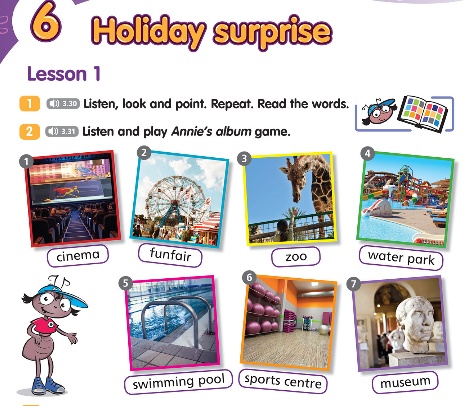 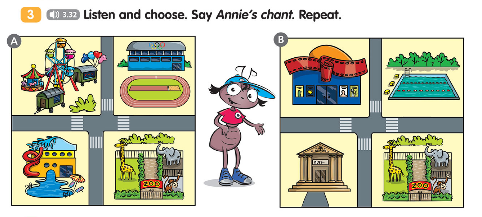 Teraz wykonaj poniższe zadania w ćwiczeniach - strona 60. Zadania: 1 i 2.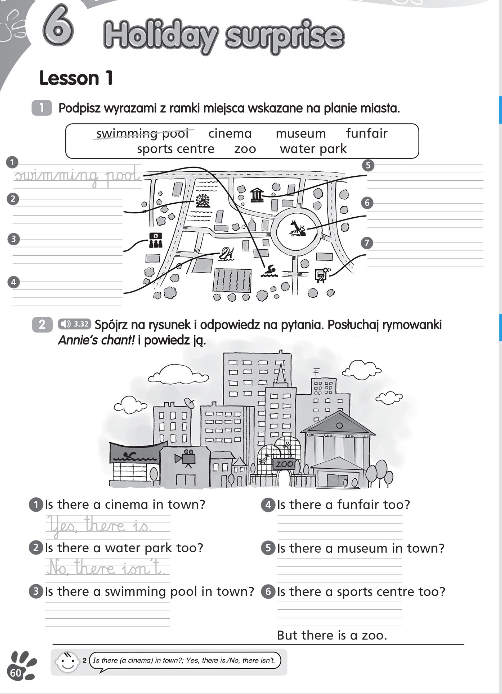 Lesson 2Topic: Do you want to go to the funfair? Piosenka.Zapisz proszę pod tematem jak zapytać kogoś czy chce gdzieś pójść/wybrać się:Do you want to go to...? - Czy chcesz pójść do...?Np. Do you want to go to the funfair? - Czy chcesz pójść/pojechać do wesołego miasteczka?Jak odpowiem?Yes, I do.- Tak, chcę.No, I don’t. - Nie, nie chcę.Dzisiaj wykonaj zadania:Podręcznik - strona 62. Zadania : 2 i 3.Ćwiczenia- strona 61. Zadania: 1 i 2.Zadanie 2, strona 62. Posłuchaj piosenki „Do you want to go to the funfair?”/”Czy chcesz pojechać do wesołego miasteczka?”. Jedno dziecko na nagraniu zadaje pytanie drugiemu czy drugie dziecko chce się gdzieś wybrać. Odpowiedz (ustnie) czy dzieci chciały się wybrać w podane miejsca, czy nie.Posłuchaj piosenki 2-3 razy. Możesz spróbować zaśpiewać piosenkę, jeśli chcesz. numer nagrania: 3.33 (nagranie tak jak zawsze znajduje się na stronie www.macmillan.pl, w zakładce Strefa Ucznia).Zadanie 3, strona 62. Posłuchaj nagrania - pytań dzieci, o tym czy chcą się gdzieś wybrać. Przeczytaj pytania i dopasuj do dziecka, które widzisz na obrazkach, zgodnie z jego odpowiedzią.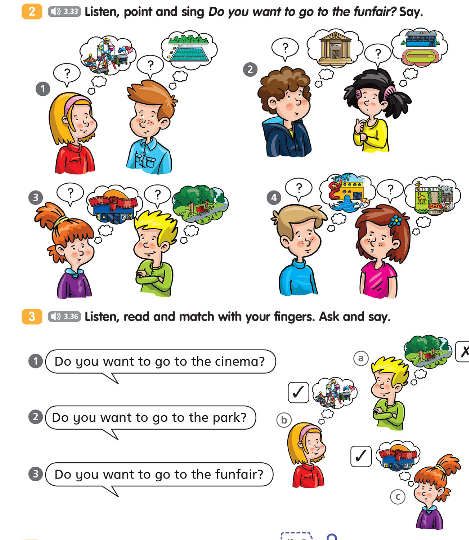 Wykonaj zadania w ćwiczeniach:Strona 61. Zadania: 1 i 2.Informacja do zadania 2 - jeśli nie masz naklejek, narysuj  symbole miejsc.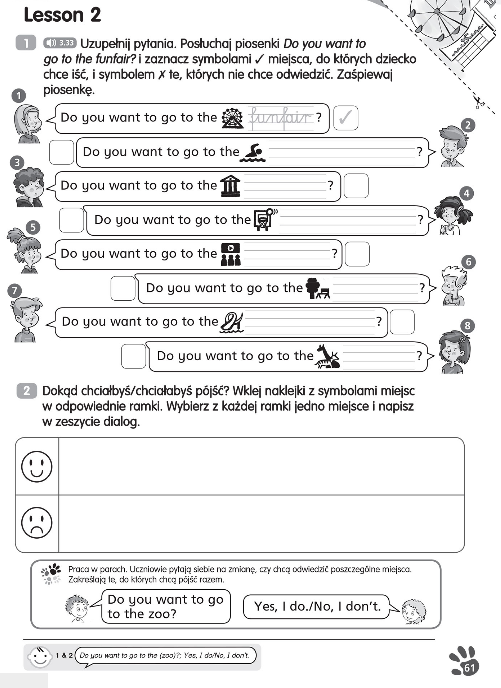 UWAGA!Poniżej znajduje się strona 59 z ćwiczeń. Jest to zadanie dodatkowe - dla osób chętnych.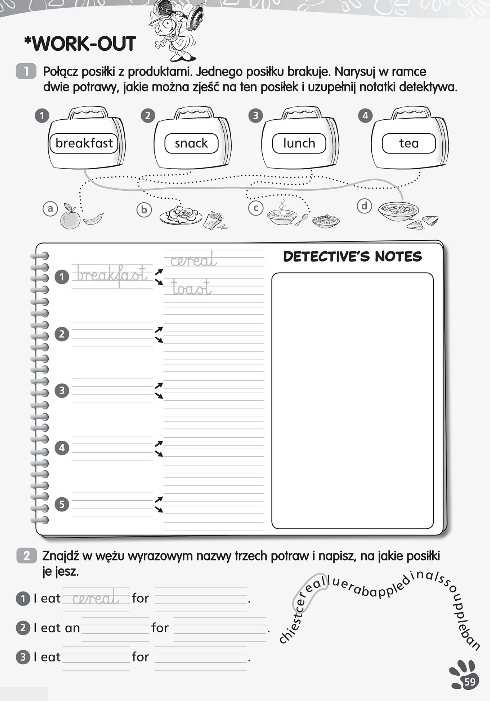 Powodzenia :-)